W trosce o rozszerzenie euroregionu „Puszcza Białowieska”.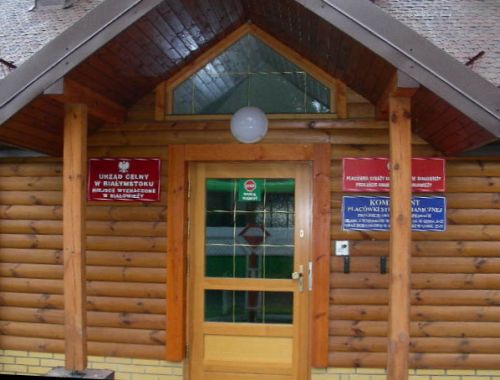 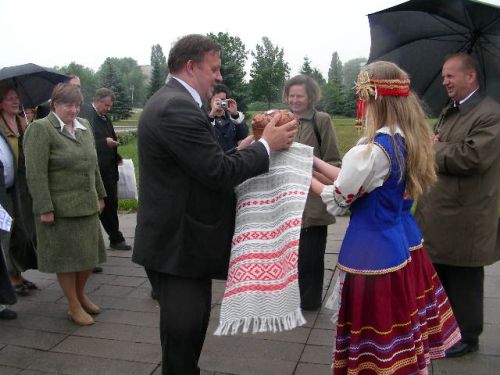 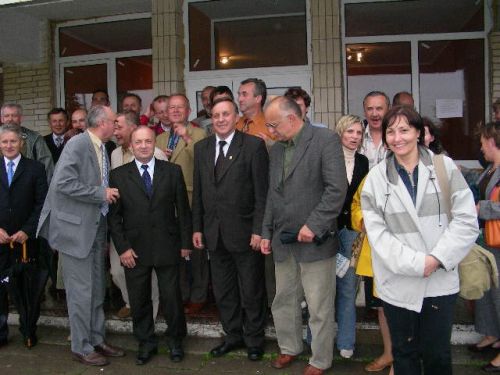 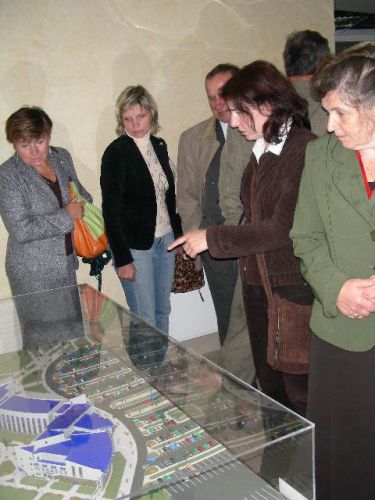 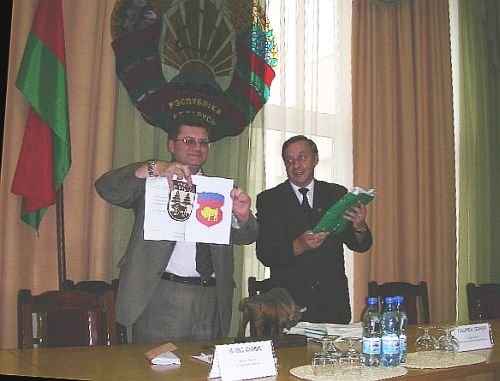 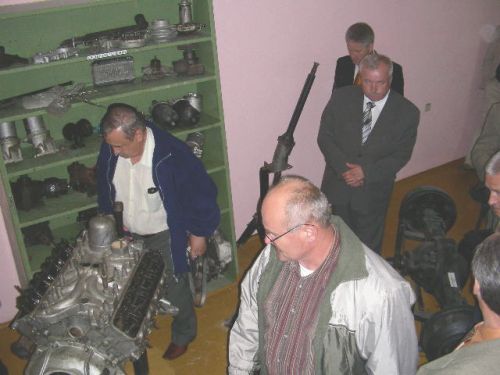 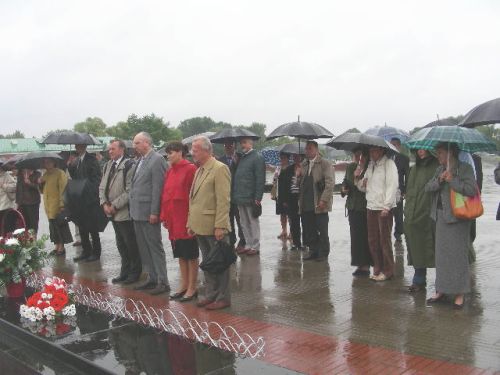 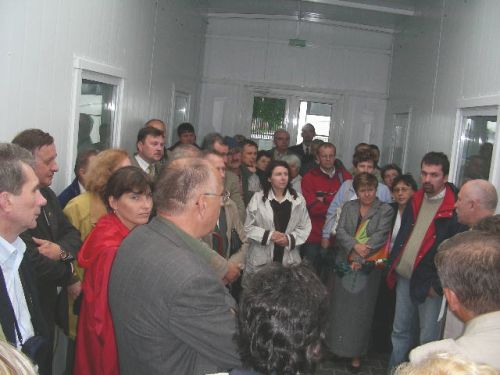 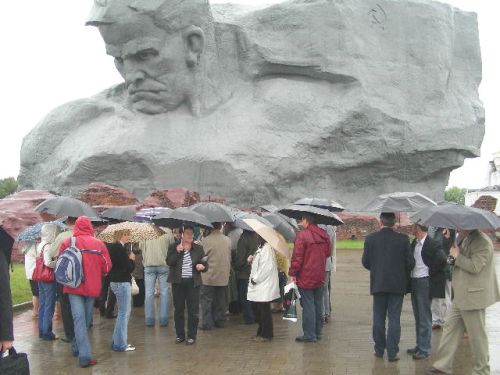 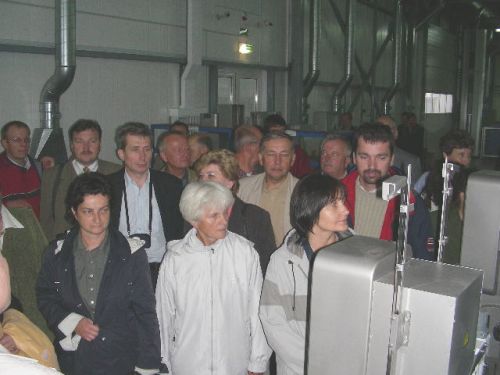 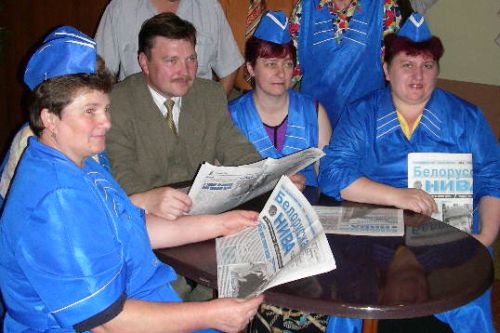 